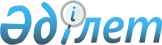 О внесении изменения в постановление Правительства Республики Казахстан от 3 ноября 1999 года N 1645
					
			Утративший силу
			
			
		
					Постановление Правительства Республики Казахстан от 31 января 2002 года N 145. Утратило силу - постановлением Правительства РК от 11 сентября 2002 г. N 993 ~P020993 .



          Правительство Республики Казахстан постановляет:




          1. Внести в постановление Правительства Республики Казахстан от 3 




ноября 1999 года N 1645  
 P991645_ 
  "Вопросы Канцелярии Премьер-Министра 
Республики Казахстан" следующее изменение:
     в структуре Канцелярии Премьер-Министра Республики Казахстан, 
утвержденной указанным постановлением:
     строку "Отдел правительственной информации" изложить в следующей 
редакции:
     "Пресс-служба Премьер-Министра Республики Казахстан".
     2. Настоящее постановление вступает в силу со дня подписания.
     
     Премьер-Министр
     Республики Казахстан
     
(Специалисты: Склярова И.В.,
              Мартина Н.А.)     
     
      
      


					© 2012. РГП на ПХВ «Институт законодательства и правовой информации Республики Казахстан» Министерства юстиции Республики Казахстан
				